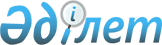 Б.М. Имашевты Қазақстан Республикасы Орталық сайлау комиссиясының төрағасы қызметіне тағайындау туралыҚазақстан Республикасы Президентінің 2016 жылғы 13 қыркүйектегі № 327 Жарлығы

      Берік Мәжитұлы Имашев Қазақстан Республикасы Орталық сайлау комиссиясының төрағасы болып тағайындалсын.      Қазақстан Республикасының

             Президенті                    Н.Назарбаев
					© 2012. Қазақстан Республикасы Әділет министрлігінің «Қазақстан Республикасының Заңнама және құқықтық ақпарат институты» ШЖҚ РМК
				